Приложение 1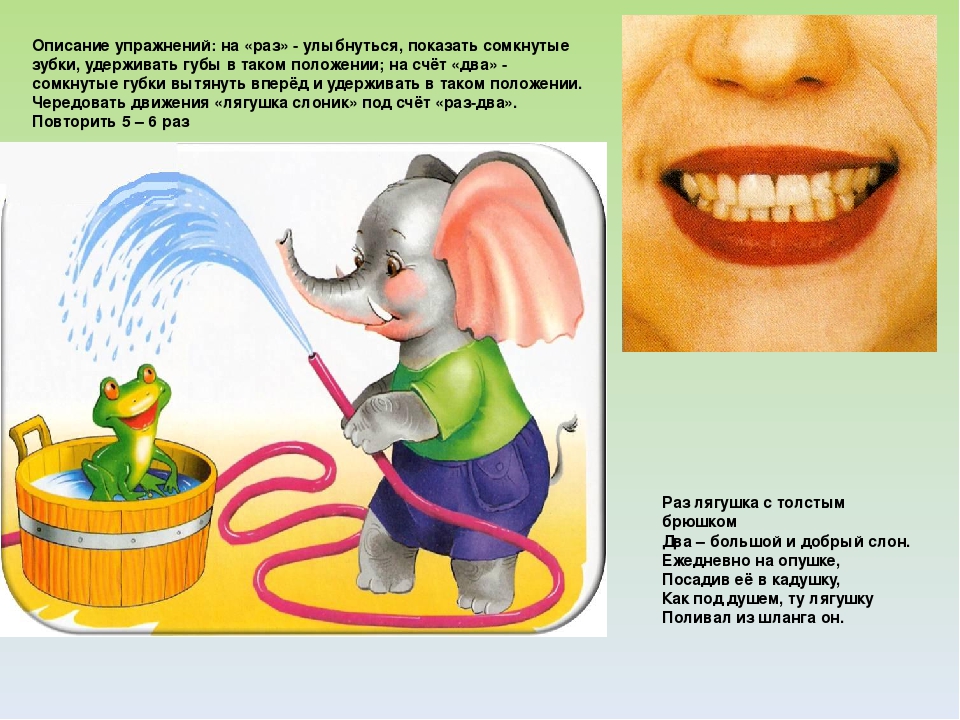 Приложение 2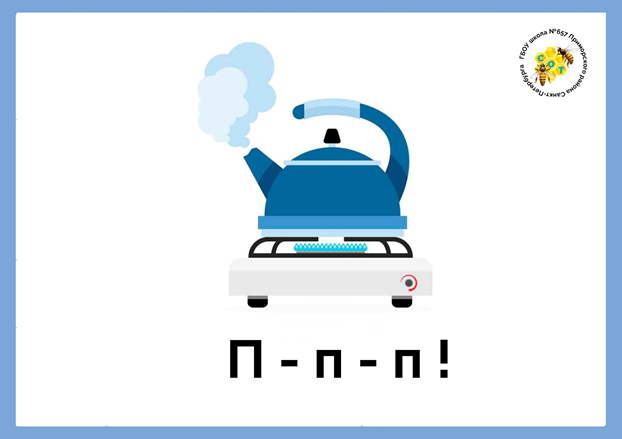 Приложение 3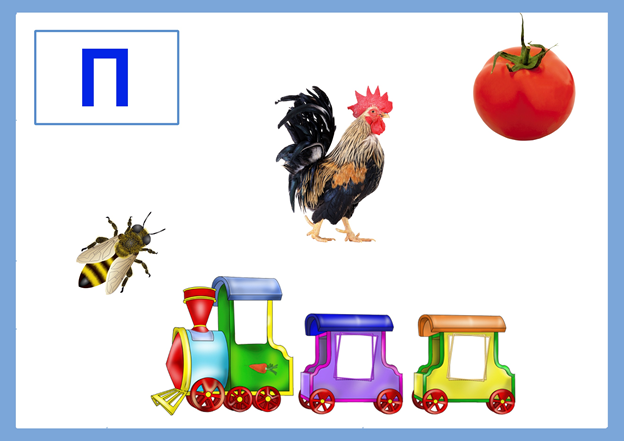 Приложение 4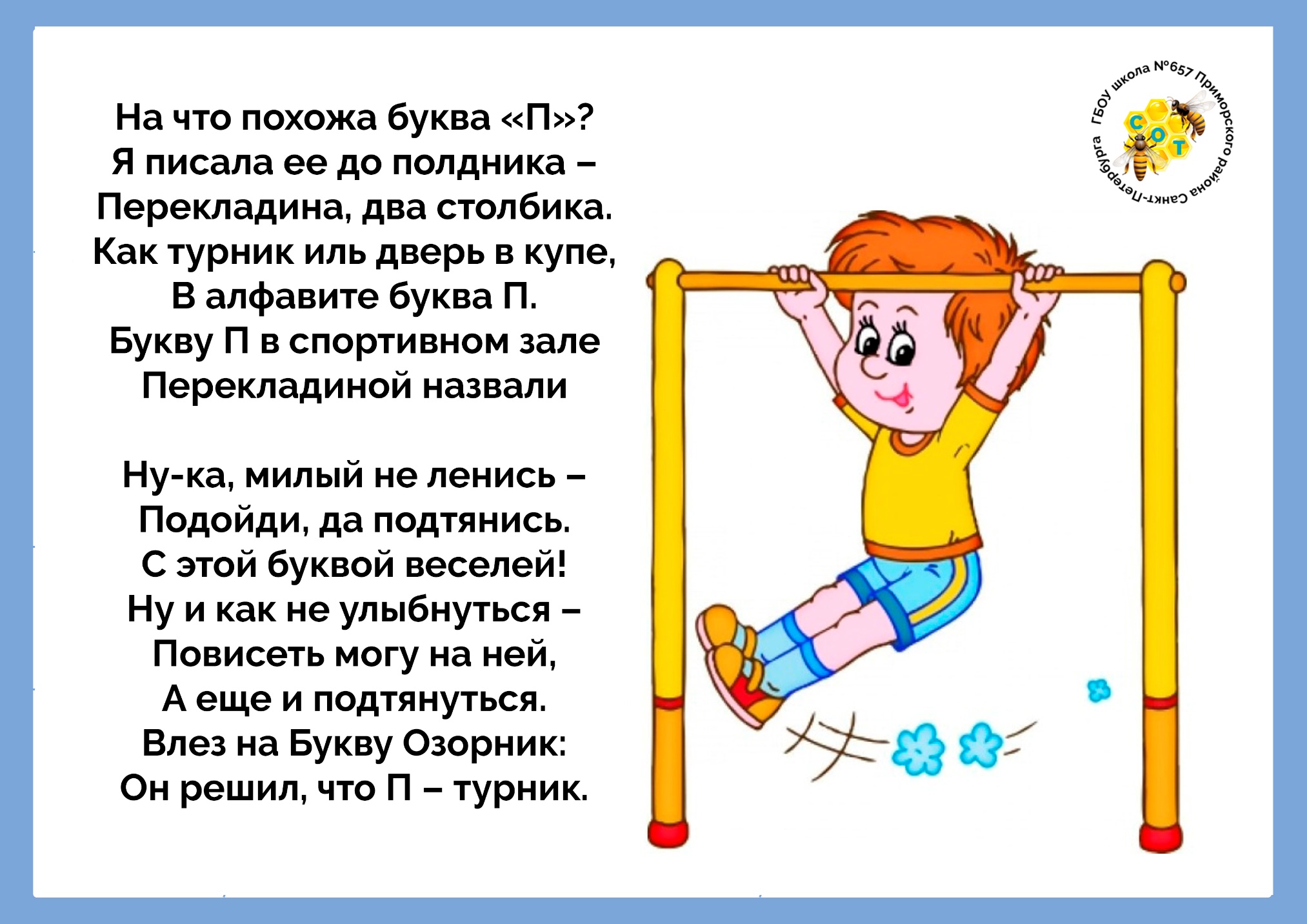 Приложение 5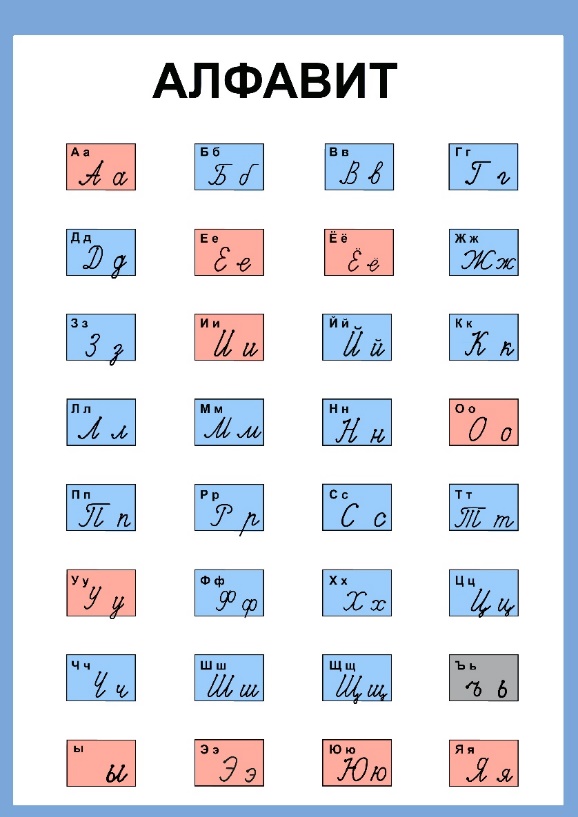 Технологическая карта урока Технологическая карта урока Технологическая карта урока Технологическая карта урока Технологическая карта урока Технологическая карта урока Технологическая карта урока Технологическая карта урока Технологическая карта урока Технологическая карта урока Технологическая карта урока Технологическая карта урока Технологическая карта урока Учитель: Раева Ольга КонстантиновнаУчитель: Раева Ольга КонстантиновнаПредмет: ЧтениеКласс:  1Класс:  1Класс:  1Тема урока: Звук и буква П, пТема урока: Звук и буква П, пТип урока: изучение нового материалаТип урока: изучение нового материалаТип урока: изучение нового материалаДата:26.11.2020Цель урока: формировать умение выделять звук [п] в начале слова, познакомить с печатной буквой П, п.Цель урока: формировать умение выделять звук [п] в начале слова, познакомить с печатной буквой П, п.Цель урока: формировать умение выделять звук [п] в начале слова, познакомить с печатной буквой П, п.Цель урока: формировать умение выделять звук [п] в начале слова, познакомить с печатной буквой П, п.Цель урока: формировать умение выделять звук [п] в начале слова, познакомить с печатной буквой П, п.Цель урока: формировать умение выделять звук [п] в начале слова, познакомить с печатной буквой П, п.Цель урока: формировать умение выделять звук [п] в начале слова, познакомить с печатной буквой П, п.Цель урока: формировать умение выделять звук [п] в начале слова, познакомить с печатной буквой П, п.Цель урока: формировать умение выделять звук [п] в начале слова, познакомить с печатной буквой П, п.Цель урока: формировать умение выделять звук [п] в начале слова, познакомить с печатной буквой П, п.Цель урока: формировать умение выделять звук [п] в начале слова, познакомить с печатной буквой П, п.Цель урока: формировать умение выделять звук [п] в начале слова, познакомить с печатной буквой П, п.Цель урока: формировать умение выделять звук [п] в начале слова, познакомить с печатной буквой П, п.Планируемые предметные результатыПланируемые предметные результатыПланируемые предметные результатыПланируемые предметные результатыПланируемые предметные результатыПланируемые предметные результатыПланируемые предметные результатыПланируемые предметные результатыПланируемые предметные результатыПланируемые предметные результатыПланируемые предметные результатыПланируемые предметные результатыПланируемые предметные результатыДостаточный уровеньДостаточный уровеньДостаточный уровеньДостаточный уровеньДостаточный уровеньУмение составлять слоги и слова из пройденных буквУмение составлять слоги и слова из пройденных буквУмение составлять слоги и слова из пройденных буквУмение составлять слоги и слова из пройденных буквУмение составлять слоги и слова из пройденных буквУмение составлять слоги и слова из пройденных буквУмение составлять слоги и слова из пройденных буквУмение составлять слоги и слова из пройденных буквМинимальный уровеньМинимальный уровеньМинимальный уровеньМинимальный уровеньМинимальный уровеньПодбор слов, начинающихся со звука [п], с опорой на иллюстрацию и схемуПодбор слов, начинающихся со звука [п], с опорой на иллюстрацию и схемуПодбор слов, начинающихся со звука [п], с опорой на иллюстрацию и схемуПодбор слов, начинающихся со звука [п], с опорой на иллюстрацию и схемуПодбор слов, начинающихся со звука [п], с опорой на иллюстрацию и схемуПодбор слов, начинающихся со звука [п], с опорой на иллюстрацию и схемуПодбор слов, начинающихся со звука [п], с опорой на иллюстрацию и схемуПодбор слов, начинающихся со звука [п], с опорой на иллюстрацию и схемуЛичностные результатыЛичностные результатыЛичностные результатыЛичностные результатыЛичностные результатыНавыки сотрудничества со взрослыми и сверстниками в разных социальных ситуацияхНавыки сотрудничества со взрослыми и сверстниками в разных социальных ситуацияхНавыки сотрудничества со взрослыми и сверстниками в разных социальных ситуацияхНавыки сотрудничества со взрослыми и сверстниками в разных социальных ситуацияхНавыки сотрудничества со взрослыми и сверстниками в разных социальных ситуацияхНавыки сотрудничества со взрослыми и сверстниками в разных социальных ситуацияхНавыки сотрудничества со взрослыми и сверстниками в разных социальных ситуацияхНавыки сотрудничества со взрослыми и сверстниками в разных социальных ситуацияхОсновные (новые) понятия, изучаемые на урокеОсновные (новые) понятия, изучаемые на урокеОсновные (новые) понятия, изучаемые на урокеОсновные (новые) понятия, изучаемые на урокеОсновные (новые) понятия, изучаемые на урокеЗвук [п], буква П, пЗвук [п], буква П, пЗвук [п], буква П, пЗвук [п], буква П, пЗвук [п], буква П, пЗвук [п], буква П, пЗвук [п], буква П, пЗвук [п], буква П, пУМК, ЭОРУМК, ЭОРУМК, ЭОРУМК, ЭОРУМК, ЭОР- Аксёнова А.К., Комарова С. В., Шишкова М. И. Букварь. Учебник 1 класс. В 2 частях. (для обучающихся с интеллектуальными нарушениями). Ч. 1. Издательство «Просвещение».- Аксёнова А.К., Комарова С. В., Шишкова М. И. Букварь. Учебник 1 класс. В 2 частях. (для обучающихся с интеллектуальными нарушениями). Ч. 1. Издательство «Просвещение».- Аксёнова А.К., Комарова С. В., Шишкова М. И. Букварь. Учебник 1 класс. В 2 частях. (для обучающихся с интеллектуальными нарушениями). Ч. 1. Издательство «Просвещение».- Аксёнова А.К., Комарова С. В., Шишкова М. И. Букварь. Учебник 1 класс. В 2 частях. (для обучающихся с интеллектуальными нарушениями). Ч. 1. Издательство «Просвещение».- Аксёнова А.К., Комарова С. В., Шишкова М. И. Букварь. Учебник 1 класс. В 2 частях. (для обучающихся с интеллектуальными нарушениями). Ч. 1. Издательство «Просвещение».- Аксёнова А.К., Комарова С. В., Шишкова М. И. Букварь. Учебник 1 класс. В 2 частях. (для обучающихся с интеллектуальными нарушениями). Ч. 1. Издательство «Просвещение».- Аксёнова А.К., Комарова С. В., Шишкова М. И. Букварь. Учебник 1 класс. В 2 частях. (для обучающихся с интеллектуальными нарушениями). Ч. 1. Издательство «Просвещение».- Аксёнова А.К., Комарова С. В., Шишкова М. И. Букварь. Учебник 1 класс. В 2 частях. (для обучающихся с интеллектуальными нарушениями). Ч. 1. Издательство «Просвещение».Дидактические средства урока, оборудованиеДидактические средства урока, оборудованиеДидактические средства урока, оборудованиеДидактические средства урока, оборудованиеДидактические средства урока, оборудованиеПредметные картинкиПредметные картинкиПредметные картинкиПредметные картинкиПредметные картинкиПредметные картинкиПредметные картинкиПредметные картинкиБазовые учебные действия учащихся, формируемые в ходе урокаБазовые учебные действия учащихся, формируемые в ходе урокаБазовые учебные действия учащихся, формируемые в ходе урокаБазовые учебные действия учащихся, формируемые в ходе урокаБазовые учебные действия учащихся, формируемые в ходе урокаБазовые учебные действия учащихся, формируемые в ходе урокаБазовые учебные действия учащихся, формируемые в ходе урокаБазовые учебные действия учащихся, формируемые в ходе урокаБазовые учебные действия учащихся, формируемые в ходе урокаБазовые учебные действия учащихся, формируемые в ходе урокаБазовые учебные действия учащихся, формируемые в ходе урокаБазовые учебные действия учащихся, формируемые в ходе урокаБазовые учебные действия учащихся, формируемые в ходе урокаЛичностные базовые учебные действияЛичностные базовые учебные действияЛичностные базовые учебные действияЛичностные базовые учебные действияРегулятивные базовые учебные действияРегулятивные базовые учебные действияРегулятивные базовые учебные действияПознавательные базовые учебные действияПознавательные базовые учебные действияПознавательные базовые учебные действияКоммуникативные базовые учебные действияКоммуникативные базовые учебные действияКоммуникативные базовые учебные действия1. Осознание себя как ученика, заинтересованного обучением, занятиями.2. Самостоятельность в выполнении учебных заданий, поручений, договоренностей.1. Осознание себя как ученика, заинтересованного обучением, занятиями.2. Самостоятельность в выполнении учебных заданий, поручений, договоренностей.1. Осознание себя как ученика, заинтересованного обучением, занятиями.2. Самостоятельность в выполнении учебных заданий, поручений, договоренностей.1. Осознание себя как ученика, заинтересованного обучением, занятиями.2. Самостоятельность в выполнении учебных заданий, поручений, договоренностей.1. Адекватно соблюдать нормы школьного поведения (поднимать руку, вставать и выходить из-за парты и т. д.).2. Принимать цели и произвольно включаться в деятельность, следовать предложенному плану и работать в общем темпе.3. Активно участвовать в деятельности, контролировать и оценивать свои действия и действия одноклассников.1. Адекватно соблюдать нормы школьного поведения (поднимать руку, вставать и выходить из-за парты и т. д.).2. Принимать цели и произвольно включаться в деятельность, следовать предложенному плану и работать в общем темпе.3. Активно участвовать в деятельности, контролировать и оценивать свои действия и действия одноклассников.1. Адекватно соблюдать нормы школьного поведения (поднимать руку, вставать и выходить из-за парты и т. д.).2. Принимать цели и произвольно включаться в деятельность, следовать предложенному плану и работать в общем темпе.3. Активно участвовать в деятельности, контролировать и оценивать свои действия и действия одноклассников.1. Делать простейшие обобщения, сравнивать, классифицировать на наглядном материале2. Работать с несложной по содержанию и структуре информацией.3. Составлять слоги и слова из букв.1. Делать простейшие обобщения, сравнивать, классифицировать на наглядном материале2. Работать с несложной по содержанию и структуре информацией.3. Составлять слоги и слова из букв.1. Делать простейшие обобщения, сравнивать, классифицировать на наглядном материале2. Работать с несложной по содержанию и структуре информацией.3. Составлять слоги и слова из букв.1. Вступать в контакт и работать в коллективе (учитель−ученик, ученик–ученик, ученик–класс, учитель−класс). 2. Использовать принятые ритуалы социального взаимодействия с одноклассниками и учителем.3. Обращаться за помощью и принимать помощь.4. Слушать и понимать инструкцию к учебному заданию в разных видах деятельности и быту.1. Вступать в контакт и работать в коллективе (учитель−ученик, ученик–ученик, ученик–класс, учитель−класс). 2. Использовать принятые ритуалы социального взаимодействия с одноклассниками и учителем.3. Обращаться за помощью и принимать помощь.4. Слушать и понимать инструкцию к учебному заданию в разных видах деятельности и быту.1. Вступать в контакт и работать в коллективе (учитель−ученик, ученик–ученик, ученик–класс, учитель−класс). 2. Использовать принятые ритуалы социального взаимодействия с одноклассниками и учителем.3. Обращаться за помощью и принимать помощь.4. Слушать и понимать инструкцию к учебному заданию в разных видах деятельности и быту.Организационная структура урокаОрганизационная структура урокаОрганизационная структура урокаОрганизационная структура урокаОрганизационная структура урокаОрганизационная структура урокаОрганизационная структура урокаОрганизационная структура урокаОрганизационная структура урокаОрганизационная структура урокаОрганизационная структура урокаОрганизационная структура урокаОрганизационная структура урокаЭтапы урокаДеятельность учителяДеятельность учителяДеятельность учителяДеятельность учителяДеятельность учителяДеятельность учителяДеятельность учителяДеятельность учителяДеятельность учащихся основной группы/деятельность учащихся «группы риска»Деятельность учащихся основной группы/деятельность учащихся «группы риска»Деятельность учащихся основной группы/деятельность учащихся «группы риска»Деятельность учащихся основной группы/деятельность учащихся «группы риска»1.Орг. моментПроверка готовности к уроку по инструкции учителя.Проверка посадки детей. Настрой учащихся на работу.Проверка готовности к уроку по инструкции учителя.Проверка посадки детей. Настрой учащихся на работу.Проверка готовности к уроку по инструкции учителя.Проверка посадки детей. Настрой учащихся на работу.Проверка готовности к уроку по инструкции учителя.Проверка посадки детей. Настрой учащихся на работу.Проверка готовности к уроку по инструкции учителя.Проверка посадки детей. Настрой учащихся на работу.Проверка готовности к уроку по инструкции учителя.Проверка посадки детей. Настрой учащихся на работу.Проверка готовности к уроку по инструкции учителя.Проверка посадки детей. Настрой учащихся на работу.Проверка готовности к уроку по инструкции учителя.Проверка посадки детей. Настрой учащихся на работу.Самостоятельно проверяют готовность к уроку (письменные принадлежности, учебник, рабочая тетрадь) / помощь оказывает учительСамостоятельно проверяют готовность к уроку (письменные принадлежности, учебник, рабочая тетрадь) / помощь оказывает учительСамостоятельно проверяют готовность к уроку (письменные принадлежности, учебник, рабочая тетрадь) / помощь оказывает учительСамостоятельно проверяют готовность к уроку (письменные принадлежности, учебник, рабочая тетрадь) / помощь оказывает учитель2. Актуализация знаний- Какой сейчас урок?- Что делаем на уроке чтения?- Какие буквы мы с вами уже прошли?Повторение изученных звуков.Определить первый звук в словах на слух: акула, утка, облако, мама, слон, халат.  Учитель показывает картинки этих слов, произносит слово.- Какой сейчас урок?- Что делаем на уроке чтения?- Какие буквы мы с вами уже прошли?Повторение изученных звуков.Определить первый звук в словах на слух: акула, утка, облако, мама, слон, халат.  Учитель показывает картинки этих слов, произносит слово.- Какой сейчас урок?- Что делаем на уроке чтения?- Какие буквы мы с вами уже прошли?Повторение изученных звуков.Определить первый звук в словах на слух: акула, утка, облако, мама, слон, халат.  Учитель показывает картинки этих слов, произносит слово.- Какой сейчас урок?- Что делаем на уроке чтения?- Какие буквы мы с вами уже прошли?Повторение изученных звуков.Определить первый звук в словах на слух: акула, утка, облако, мама, слон, халат.  Учитель показывает картинки этих слов, произносит слово.- Какой сейчас урок?- Что делаем на уроке чтения?- Какие буквы мы с вами уже прошли?Повторение изученных звуков.Определить первый звук в словах на слух: акула, утка, облако, мама, слон, халат.  Учитель показывает картинки этих слов, произносит слово.- Какой сейчас урок?- Что делаем на уроке чтения?- Какие буквы мы с вами уже прошли?Повторение изученных звуков.Определить первый звук в словах на слух: акула, утка, облако, мама, слон, халат.  Учитель показывает картинки этих слов, произносит слово.- Какой сейчас урок?- Что делаем на уроке чтения?- Какие буквы мы с вами уже прошли?Повторение изученных звуков.Определить первый звук в словах на слух: акула, утка, облако, мама, слон, халат.  Учитель показывает картинки этих слов, произносит слово.- Какой сейчас урок?- Что делаем на уроке чтения?- Какие буквы мы с вами уже прошли?Повторение изученных звуков.Определить первый звук в словах на слух: акула, утка, облако, мама, слон, халат.  Учитель показывает картинки этих слов, произносит слово.Отвечают на вопросыДети называют первый звук в словахОтвечают на вопросыДети называют первый звук в словахОтвечают на вопросыДети называют первый звук в словахОтвечают на вопросыДети называют первый звук в словах3.Сообщение темы, постановка учебной проблемы- Сегодня мы с вами познакомимся с новым звуком и буквой.- Сегодня мы с вами познакомимся с новым звуком и буквой.- Сегодня мы с вами познакомимся с новым звуком и буквой.- Сегодня мы с вами познакомимся с новым звуком и буквой.- Сегодня мы с вами познакомимся с новым звуком и буквой.- Сегодня мы с вами познакомимся с новым звуком и буквой.- Сегодня мы с вами познакомимся с новым звуком и буквой.- Сегодня мы с вами познакомимся с новым звуком и буквой.СлушаютСлушаютСлушаютСлушают4. Основная частьАртикуляционная гимнастика: «Лягушка – Слоник» (Приложение 1) Выделение звука [п]: (Приложение 2)Чайник шумит: П-п-п!Произнесём звук [п]: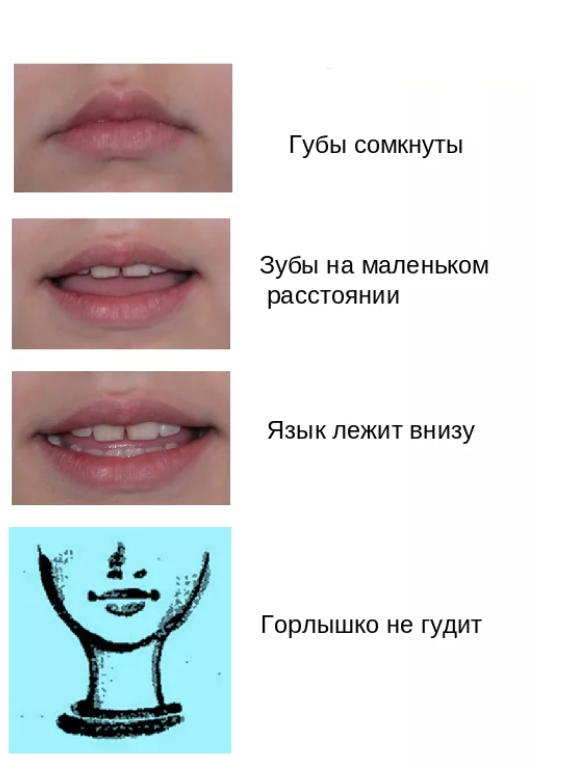 Звук [п] согласный, так как его нельзя петь. Когда мы его произносим, то наши губы, или зубы, или язык мешают воздуху свободно проходить во рту и возникает преграда. Посмотрите в зеркальце и скажите еще раз этот звук. Как мы его назвали?  Звук [п]Подбор слов, начинающихся со звука [п]А какие еще слова начинаются со звука [п]?(Приложение 3)Подбирают слова, начинающиеся со звука [п], с опорой на картинку. Произносят слово, голосом выделяя звук [п].Петух, помидор, пчела, паровоз – все эти слова начинаются со звука [п].Знакомство с буквой П, пЗвук [п] обозначаем буквой П, п.   Это печатная буква П, п. 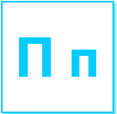 На что похожа буква «П»? Приложение 4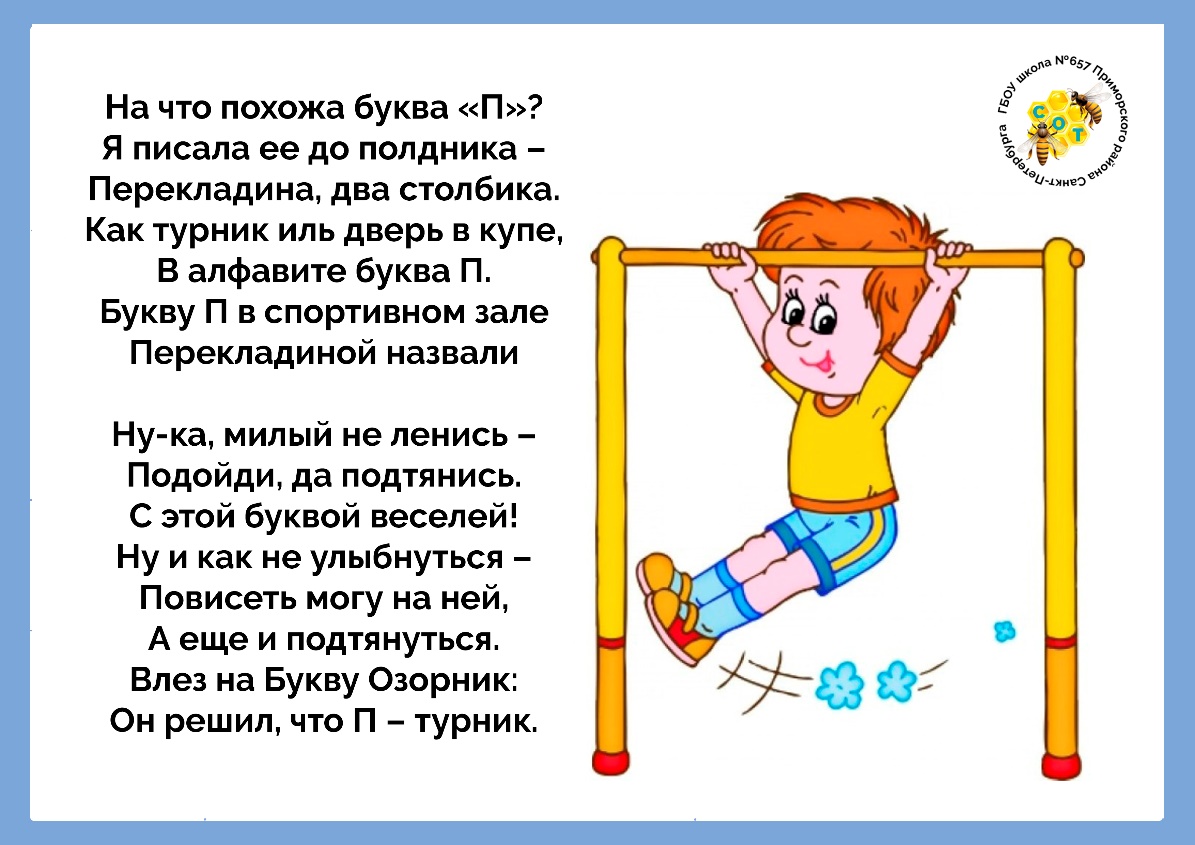 Артикуляционная гимнастика: «Лягушка – Слоник» (Приложение 1) Выделение звука [п]: (Приложение 2)Чайник шумит: П-п-п!Произнесём звук [п]:Звук [п] согласный, так как его нельзя петь. Когда мы его произносим, то наши губы, или зубы, или язык мешают воздуху свободно проходить во рту и возникает преграда. Посмотрите в зеркальце и скажите еще раз этот звук. Как мы его назвали?  Звук [п]Подбор слов, начинающихся со звука [п]А какие еще слова начинаются со звука [п]?(Приложение 3)Подбирают слова, начинающиеся со звука [п], с опорой на картинку. Произносят слово, голосом выделяя звук [п].Петух, помидор, пчела, паровоз – все эти слова начинаются со звука [п].Знакомство с буквой П, пЗвук [п] обозначаем буквой П, п.   Это печатная буква П, п. На что похожа буква «П»? Приложение 4Артикуляционная гимнастика: «Лягушка – Слоник» (Приложение 1) Выделение звука [п]: (Приложение 2)Чайник шумит: П-п-п!Произнесём звук [п]:Звук [п] согласный, так как его нельзя петь. Когда мы его произносим, то наши губы, или зубы, или язык мешают воздуху свободно проходить во рту и возникает преграда. Посмотрите в зеркальце и скажите еще раз этот звук. Как мы его назвали?  Звук [п]Подбор слов, начинающихся со звука [п]А какие еще слова начинаются со звука [п]?(Приложение 3)Подбирают слова, начинающиеся со звука [п], с опорой на картинку. Произносят слово, голосом выделяя звук [п].Петух, помидор, пчела, паровоз – все эти слова начинаются со звука [п].Знакомство с буквой П, пЗвук [п] обозначаем буквой П, п.   Это печатная буква П, п. На что похожа буква «П»? Приложение 4Артикуляционная гимнастика: «Лягушка – Слоник» (Приложение 1) Выделение звука [п]: (Приложение 2)Чайник шумит: П-п-п!Произнесём звук [п]:Звук [п] согласный, так как его нельзя петь. Когда мы его произносим, то наши губы, или зубы, или язык мешают воздуху свободно проходить во рту и возникает преграда. Посмотрите в зеркальце и скажите еще раз этот звук. Как мы его назвали?  Звук [п]Подбор слов, начинающихся со звука [п]А какие еще слова начинаются со звука [п]?(Приложение 3)Подбирают слова, начинающиеся со звука [п], с опорой на картинку. Произносят слово, голосом выделяя звук [п].Петух, помидор, пчела, паровоз – все эти слова начинаются со звука [п].Знакомство с буквой П, пЗвук [п] обозначаем буквой П, п.   Это печатная буква П, п. На что похожа буква «П»? Приложение 4Артикуляционная гимнастика: «Лягушка – Слоник» (Приложение 1) Выделение звука [п]: (Приложение 2)Чайник шумит: П-п-п!Произнесём звук [п]:Звук [п] согласный, так как его нельзя петь. Когда мы его произносим, то наши губы, или зубы, или язык мешают воздуху свободно проходить во рту и возникает преграда. Посмотрите в зеркальце и скажите еще раз этот звук. Как мы его назвали?  Звук [п]Подбор слов, начинающихся со звука [п]А какие еще слова начинаются со звука [п]?(Приложение 3)Подбирают слова, начинающиеся со звука [п], с опорой на картинку. Произносят слово, голосом выделяя звук [п].Петух, помидор, пчела, паровоз – все эти слова начинаются со звука [п].Знакомство с буквой П, пЗвук [п] обозначаем буквой П, п.   Это печатная буква П, п. На что похожа буква «П»? Приложение 4Артикуляционная гимнастика: «Лягушка – Слоник» (Приложение 1) Выделение звука [п]: (Приложение 2)Чайник шумит: П-п-п!Произнесём звук [п]:Звук [п] согласный, так как его нельзя петь. Когда мы его произносим, то наши губы, или зубы, или язык мешают воздуху свободно проходить во рту и возникает преграда. Посмотрите в зеркальце и скажите еще раз этот звук. Как мы его назвали?  Звук [п]Подбор слов, начинающихся со звука [п]А какие еще слова начинаются со звука [п]?(Приложение 3)Подбирают слова, начинающиеся со звука [п], с опорой на картинку. Произносят слово, голосом выделяя звук [п].Петух, помидор, пчела, паровоз – все эти слова начинаются со звука [п].Знакомство с буквой П, пЗвук [п] обозначаем буквой П, п.   Это печатная буква П, п. На что похожа буква «П»? Приложение 4Артикуляционная гимнастика: «Лягушка – Слоник» (Приложение 1) Выделение звука [п]: (Приложение 2)Чайник шумит: П-п-п!Произнесём звук [п]:Звук [п] согласный, так как его нельзя петь. Когда мы его произносим, то наши губы, или зубы, или язык мешают воздуху свободно проходить во рту и возникает преграда. Посмотрите в зеркальце и скажите еще раз этот звук. Как мы его назвали?  Звук [п]Подбор слов, начинающихся со звука [п]А какие еще слова начинаются со звука [п]?(Приложение 3)Подбирают слова, начинающиеся со звука [п], с опорой на картинку. Произносят слово, голосом выделяя звук [п].Петух, помидор, пчела, паровоз – все эти слова начинаются со звука [п].Знакомство с буквой П, пЗвук [п] обозначаем буквой П, п.   Это печатная буква П, п. На что похожа буква «П»? Приложение 4Артикуляционная гимнастика: «Лягушка – Слоник» (Приложение 1) Выделение звука [п]: (Приложение 2)Чайник шумит: П-п-п!Произнесём звук [п]:Звук [п] согласный, так как его нельзя петь. Когда мы его произносим, то наши губы, или зубы, или язык мешают воздуху свободно проходить во рту и возникает преграда. Посмотрите в зеркальце и скажите еще раз этот звук. Как мы его назвали?  Звук [п]Подбор слов, начинающихся со звука [п]А какие еще слова начинаются со звука [п]?(Приложение 3)Подбирают слова, начинающиеся со звука [п], с опорой на картинку. Произносят слово, голосом выделяя звук [п].Петух, помидор, пчела, паровоз – все эти слова начинаются со звука [п].Знакомство с буквой П, пЗвук [п] обозначаем буквой П, п.   Это печатная буква П, п. На что похожа буква «П»? Приложение 4Выполнение задания по инструкции/ выполнение задания с помощью учителяВыполнение задания по инструкции/ выполнение задания с помощью учителяВыполнение задания по инструкции/ выполнение задания с помощью учителяВыполнение задания по инструкции/ выполнение задания с помощью учителя5.ФизминуткаВновь у нас физкультминутка,Наклонились, ну-ка, ну-ка!Распрямились, потянулись,А теперь назад прогнулись. (Наклоны вперёд и назад.)Разминаем руки, плечи,Чтоб сидеть нам было легче,Чтоб писать, читать, считатьИ совсем не уставать. (Рывки руками перед грудью.)Голова устала тоже.Так давайте ей поможем!Вправо-влево, раз и два.Думай, думай, голова. (Вращение головой.)Хоть зарядка коротка,Отдохнули мы слегка. (Дети садятся за парты.)Вновь у нас физкультминутка,Наклонились, ну-ка, ну-ка!Распрямились, потянулись,А теперь назад прогнулись. (Наклоны вперёд и назад.)Разминаем руки, плечи,Чтоб сидеть нам было легче,Чтоб писать, читать, считатьИ совсем не уставать. (Рывки руками перед грудью.)Голова устала тоже.Так давайте ей поможем!Вправо-влево, раз и два.Думай, думай, голова. (Вращение головой.)Хоть зарядка коротка,Отдохнули мы слегка. (Дети садятся за парты.)Вновь у нас физкультминутка,Наклонились, ну-ка, ну-ка!Распрямились, потянулись,А теперь назад прогнулись. (Наклоны вперёд и назад.)Разминаем руки, плечи,Чтоб сидеть нам было легче,Чтоб писать, читать, считатьИ совсем не уставать. (Рывки руками перед грудью.)Голова устала тоже.Так давайте ей поможем!Вправо-влево, раз и два.Думай, думай, голова. (Вращение головой.)Хоть зарядка коротка,Отдохнули мы слегка. (Дети садятся за парты.)Вновь у нас физкультминутка,Наклонились, ну-ка, ну-ка!Распрямились, потянулись,А теперь назад прогнулись. (Наклоны вперёд и назад.)Разминаем руки, плечи,Чтоб сидеть нам было легче,Чтоб писать, читать, считатьИ совсем не уставать. (Рывки руками перед грудью.)Голова устала тоже.Так давайте ей поможем!Вправо-влево, раз и два.Думай, думай, голова. (Вращение головой.)Хоть зарядка коротка,Отдохнули мы слегка. (Дети садятся за парты.)Вновь у нас физкультминутка,Наклонились, ну-ка, ну-ка!Распрямились, потянулись,А теперь назад прогнулись. (Наклоны вперёд и назад.)Разминаем руки, плечи,Чтоб сидеть нам было легче,Чтоб писать, читать, считатьИ совсем не уставать. (Рывки руками перед грудью.)Голова устала тоже.Так давайте ей поможем!Вправо-влево, раз и два.Думай, думай, голова. (Вращение головой.)Хоть зарядка коротка,Отдохнули мы слегка. (Дети садятся за парты.)Вновь у нас физкультминутка,Наклонились, ну-ка, ну-ка!Распрямились, потянулись,А теперь назад прогнулись. (Наклоны вперёд и назад.)Разминаем руки, плечи,Чтоб сидеть нам было легче,Чтоб писать, читать, считатьИ совсем не уставать. (Рывки руками перед грудью.)Голова устала тоже.Так давайте ей поможем!Вправо-влево, раз и два.Думай, думай, голова. (Вращение головой.)Хоть зарядка коротка,Отдохнули мы слегка. (Дети садятся за парты.)Вновь у нас физкультминутка,Наклонились, ну-ка, ну-ка!Распрямились, потянулись,А теперь назад прогнулись. (Наклоны вперёд и назад.)Разминаем руки, плечи,Чтоб сидеть нам было легче,Чтоб писать, читать, считатьИ совсем не уставать. (Рывки руками перед грудью.)Голова устала тоже.Так давайте ей поможем!Вправо-влево, раз и два.Думай, думай, голова. (Вращение головой.)Хоть зарядка коротка,Отдохнули мы слегка. (Дети садятся за парты.)Вновь у нас физкультминутка,Наклонились, ну-ка, ну-ка!Распрямились, потянулись,А теперь назад прогнулись. (Наклоны вперёд и назад.)Разминаем руки, плечи,Чтоб сидеть нам было легче,Чтоб писать, читать, считатьИ совсем не уставать. (Рывки руками перед грудью.)Голова устала тоже.Так давайте ей поможем!Вправо-влево, раз и два.Думай, думай, голова. (Вращение головой.)Хоть зарядка коротка,Отдохнули мы слегка. (Дети садятся за парты.)Выполнение задания по инструкции/ повторение за учителем и другими ученикамиВыполнение задания по инструкции/ повторение за учителем и другими ученикамиВыполнение задания по инструкции/ повторение за учителем и другими ученикамиВыполнение задания по инструкции/ повторение за учителем и другими учениками6. Основная частьРабота с букварной страницей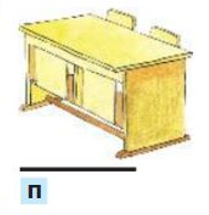 На картинке нарисована парта. Условно-графическая схема слова - 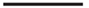 В слове парта первый звук [п]. Звук [п] - согласный. Звук [п] обозначаем буквой п.  Карточка с буквой синего цвета. 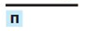 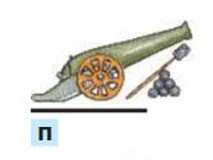 На картинке нарисована пушка. Условно-графическая схема слова - В слове пушка первый звук [п]. Звук [п] - согласный. Звук [п] обозначаем буквой п.  Карточка с буквой синего цвета. 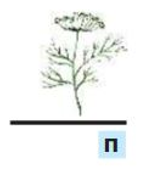 На картинке нарисован укроп. Условно-графическая схема слова - 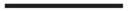 В слове укроп последний звук [п]. Звук [п] - согласный. Звук [п] обозначаем буквой п.  Карточка с буквой синего цвета. 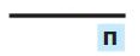 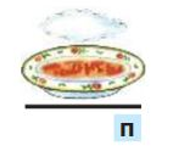 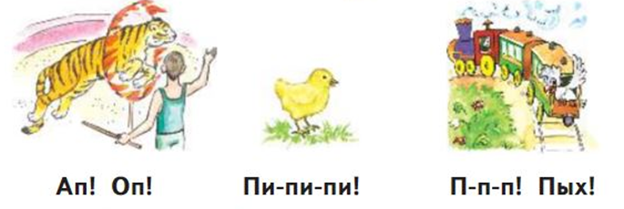 Работа с букварной страницейНа картинке нарисована парта. Условно-графическая схема слова - В слове парта первый звук [п]. Звук [п] - согласный. Звук [п] обозначаем буквой п.  Карточка с буквой синего цвета. На картинке нарисована пушка. Условно-графическая схема слова - В слове пушка первый звук [п]. Звук [п] - согласный. Звук [п] обозначаем буквой п.  Карточка с буквой синего цвета. На картинке нарисован укроп. Условно-графическая схема слова - В слове укроп последний звук [п]. Звук [п] - согласный. Звук [п] обозначаем буквой п.  Карточка с буквой синего цвета. Работа с букварной страницейНа картинке нарисована парта. Условно-графическая схема слова - В слове парта первый звук [п]. Звук [п] - согласный. Звук [п] обозначаем буквой п.  Карточка с буквой синего цвета. На картинке нарисована пушка. Условно-графическая схема слова - В слове пушка первый звук [п]. Звук [п] - согласный. Звук [п] обозначаем буквой п.  Карточка с буквой синего цвета. На картинке нарисован укроп. Условно-графическая схема слова - В слове укроп последний звук [п]. Звук [п] - согласный. Звук [п] обозначаем буквой п.  Карточка с буквой синего цвета. Работа с букварной страницейНа картинке нарисована парта. Условно-графическая схема слова - В слове парта первый звук [п]. Звук [п] - согласный. Звук [п] обозначаем буквой п.  Карточка с буквой синего цвета. На картинке нарисована пушка. Условно-графическая схема слова - В слове пушка первый звук [п]. Звук [п] - согласный. Звук [п] обозначаем буквой п.  Карточка с буквой синего цвета. На картинке нарисован укроп. Условно-графическая схема слова - В слове укроп последний звук [п]. Звук [п] - согласный. Звук [п] обозначаем буквой п.  Карточка с буквой синего цвета. Работа с букварной страницейНа картинке нарисована парта. Условно-графическая схема слова - В слове парта первый звук [п]. Звук [п] - согласный. Звук [п] обозначаем буквой п.  Карточка с буквой синего цвета. На картинке нарисована пушка. Условно-графическая схема слова - В слове пушка первый звук [п]. Звук [п] - согласный. Звук [п] обозначаем буквой п.  Карточка с буквой синего цвета. На картинке нарисован укроп. Условно-графическая схема слова - В слове укроп последний звук [п]. Звук [п] - согласный. Звук [п] обозначаем буквой п.  Карточка с буквой синего цвета. Работа с букварной страницейНа картинке нарисована парта. Условно-графическая схема слова - В слове парта первый звук [п]. Звук [п] - согласный. Звук [п] обозначаем буквой п.  Карточка с буквой синего цвета. На картинке нарисована пушка. Условно-графическая схема слова - В слове пушка первый звук [п]. Звук [п] - согласный. Звук [п] обозначаем буквой п.  Карточка с буквой синего цвета. На картинке нарисован укроп. Условно-графическая схема слова - В слове укроп последний звук [п]. Звук [п] - согласный. Звук [п] обозначаем буквой п.  Карточка с буквой синего цвета. Работа с букварной страницейНа картинке нарисована парта. Условно-графическая схема слова - В слове парта первый звук [п]. Звук [п] - согласный. Звук [п] обозначаем буквой п.  Карточка с буквой синего цвета. На картинке нарисована пушка. Условно-графическая схема слова - В слове пушка первый звук [п]. Звук [п] - согласный. Звук [п] обозначаем буквой п.  Карточка с буквой синего цвета. На картинке нарисован укроп. Условно-графическая схема слова - В слове укроп последний звук [п]. Звук [п] - согласный. Звук [п] обозначаем буквой п.  Карточка с буквой синего цвета. Работа с букварной страницейНа картинке нарисована парта. Условно-графическая схема слова - В слове парта первый звук [п]. Звук [п] - согласный. Звук [п] обозначаем буквой п.  Карточка с буквой синего цвета. На картинке нарисована пушка. Условно-графическая схема слова - В слове пушка первый звук [п]. Звук [п] - согласный. Звук [п] обозначаем буквой п.  Карточка с буквой синего цвета. На картинке нарисован укроп. Условно-графическая схема слова - В слове укроп последний звук [п]. Звук [п] - согласный. Звук [п] обозначаем буквой п.  Карточка с буквой синего цвета.   Выполнение задания по инструкции/ повторение за учителем и другими учениками  Выполнение задания по инструкции/ повторение за учителем и другими учениками  Выполнение задания по инструкции/ повторение за учителем и другими учениками  Выполнение задания по инструкции/ повторение за учителем и другими учениками7. Итог урокаАкцентирует внимание на конечных результатах учебной деятельности на уроке.- С каким звуком и буквой мы сегодня познакомились? Вспомните, какие слова начинаются со звука П? А на что похожа буква П? Покажите руками букву П (или на картинке) и скажите, на что похожа буква П?Акцентирует внимание на конечных результатах учебной деятельности на уроке.- С каким звуком и буквой мы сегодня познакомились? Вспомните, какие слова начинаются со звука П? А на что похожа буква П? Покажите руками букву П (или на картинке) и скажите, на что похожа буква П?Акцентирует внимание на конечных результатах учебной деятельности на уроке.- С каким звуком и буквой мы сегодня познакомились? Вспомните, какие слова начинаются со звука П? А на что похожа буква П? Покажите руками букву П (или на картинке) и скажите, на что похожа буква П?Акцентирует внимание на конечных результатах учебной деятельности на уроке.- С каким звуком и буквой мы сегодня познакомились? Вспомните, какие слова начинаются со звука П? А на что похожа буква П? Покажите руками букву П (или на картинке) и скажите, на что похожа буква П?Акцентирует внимание на конечных результатах учебной деятельности на уроке.- С каким звуком и буквой мы сегодня познакомились? Вспомните, какие слова начинаются со звука П? А на что похожа буква П? Покажите руками букву П (или на картинке) и скажите, на что похожа буква П?Акцентирует внимание на конечных результатах учебной деятельности на уроке.- С каким звуком и буквой мы сегодня познакомились? Вспомните, какие слова начинаются со звука П? А на что похожа буква П? Покажите руками букву П (или на картинке) и скажите, на что похожа буква П?Акцентирует внимание на конечных результатах учебной деятельности на уроке.- С каким звуком и буквой мы сегодня познакомились? Вспомните, какие слова начинаются со звука П? А на что похожа буква П? Покажите руками букву П (или на картинке) и скажите, на что похожа буква П?Акцентирует внимание на конечных результатах учебной деятельности на уроке.- С каким звуком и буквой мы сегодня познакомились? Вспомните, какие слова начинаются со звука П? А на что похожа буква П? Покажите руками букву П (или на картинке) и скажите, на что похожа буква П?